Name: _________________________			Unit 3 Topic 2		        Name: _______________________				Unit 3 Topic 2Period: _______					Page: ______		        Period: _______						Page: ______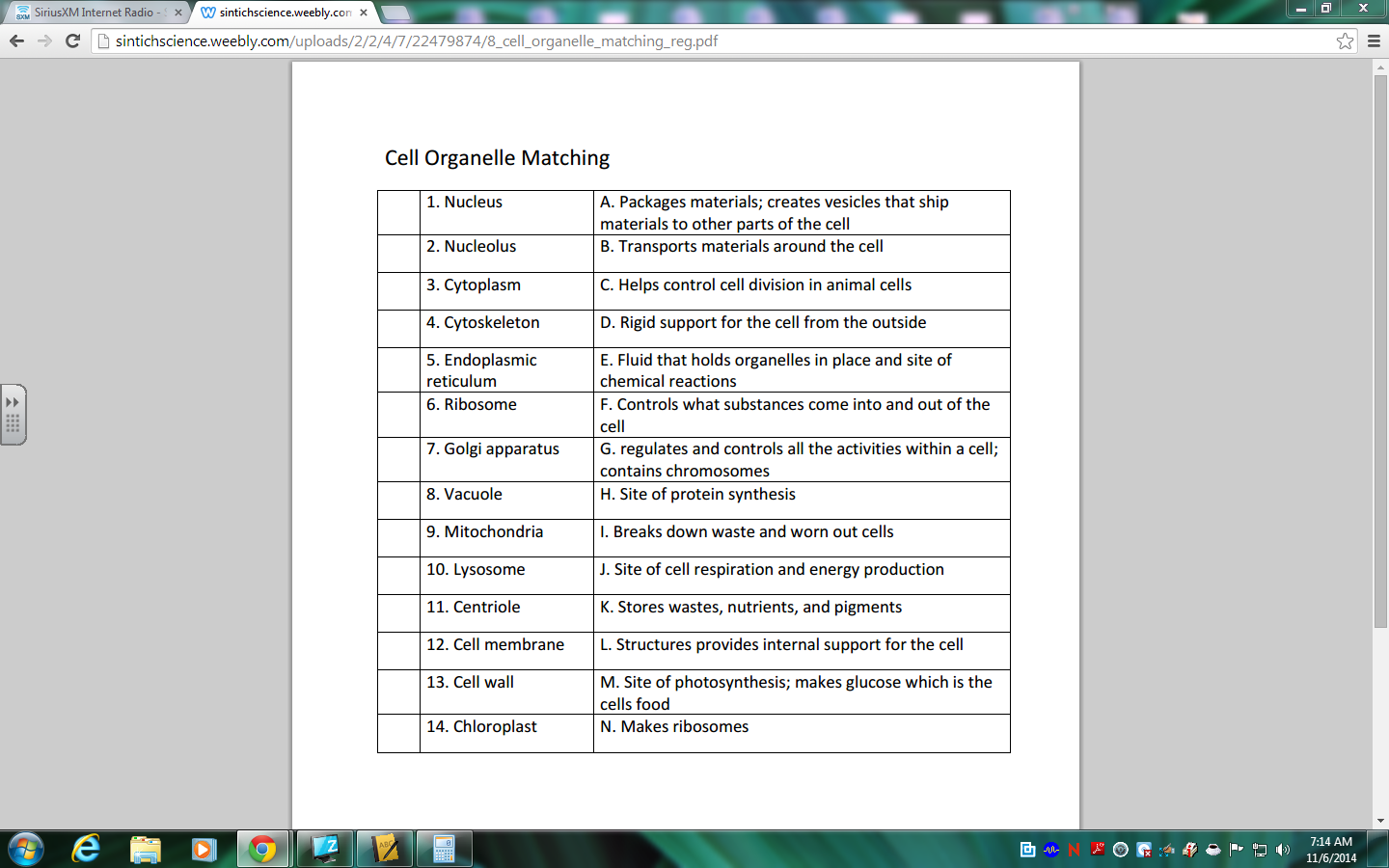 